CLOSED SESSIONCouncil Grievance – PersonalAdjournmentPublic comment on any public matter that is not on the agenda of this meeting can be presented under Request of Citizens, provided it is within the jurisdiction of the City to address.  Public comment will be entered into the minutes of this meeting.  The City Council cannot take any action on a matter unless notice of the matter has been made on an agenda and an opportunity for public comment has been allowed on the matter.  Public matter does not include contested cases and other adjudicative proceedings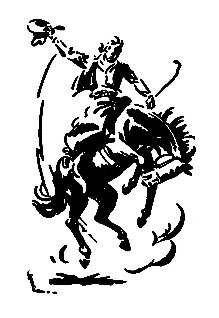 